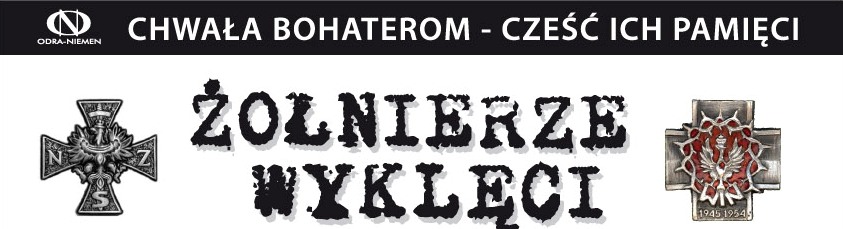 2 marca 2014Centrum Edukacji Historycznej „Konspira”, plac Solny 11 „ Rodzina Żołnierzy Wyklętych  w Konspirze” II Maraton filmowo – dyskusyjny połączony z kiermaszem książek i patriotycznych gadżetów -  - organizator  Stowarzyszenie Odra-NiemenI część  - pokazy filmów12.00-13.15 – „Pod prąd”  – Cykl rozmów reżysera filmu z dziećmi Żołnierzy Wyklętych: Zofią Pilecką córką Rotmistrza Pileckiego i Markiem Franczakiem, synem Józefa Franczaka „Lalka” , scenariusz i reżyseria  Jerzy Zalewski13.30-14.15 – „Wyrok śmierci” – Film o mjr. Zenonie Jachymku ps. „Wiktor”, scenariusz i reżyseria Ewa Szakalicka14.30-15.00 – „Sny utracone, sny odzyskane” -  Dokument przedstawia tragiczne losy represjonowanej rodziny Borychowskich , dramat całej rodziny opisują występujące w filmie dzieci Borychowskich, scenariusz i reżyseria Arkadiusz Gołębiewski II część – pokazy filmów i panele dyskusyjne z członkami Rodzin Wyklętych15.30-16.00 – „Burta i inni” - Film dokumentalny o Janie Leonowiczu  ps. „Burta” i jego żołnierzach, którzy w 1944 roku postanowili kontynuować walkę o wolną Polskę, scenariusz i reżyseria  Alina CzerniakowskaW pokazie filmu bierze udział córka  „Burty” Pani Barbara Leonowicz-Babiak, mieszkanka Wrocławia16.15-16.50 – „List do syna” - Próba odtworzenia historii morderstwa mjr A. Żubryda  ps. „Zuch”, dowódcy Oddziału NZS na Podkarpaciu ,dokonanego przed laty przez Jerzego Vaulina, późniejszego reżysera filmów dokumentalnych i oświatowych o tematyce wojskowej. Bezpośrednią inspiracją przypomnienia tamtej sprawy stał się list zabójcy do syna ofiary, scenariusz i reżyseria  Iwona BartólewskaW pokazie filmu bierze udział syn Antoniego Żubryda  - Pan Janusz Niemiec, obecnie mieszkaniec Ziemi Lubuskiej  17.00-17.15 – „Wrocławska Łączka” – Dokument pokazujący Kwatery Żołnierzy Wyklętych na  Cmentarzu Osobowickim we Wrocławiu. Jest to prawdopodobnie jedyna nekropolia w Polsce, na której zachowały się w prawie niezmienionym kształcie kwatery więźniów – ofiar terroru komunistycznego, autor Piotr „Malasek” MalawskiW pokazie filmu bierze udział pani Danuta Skraba, która razem z panią Ireną Klubą przewodniczyły grupie, dzięki której w latach osiemdziesiątych ocalono od zniszczenia te miejsca17.15-20.00 – Dyskusje z zaproszonymi gośćmi: Danutą Skrabą, synem Antoniego Żubryda „Zucha” - Januszem Niemcem, córką Jana Leonowicza ps. „Burta” - Barbarą Leonowicz-Babiak, Martą Ziembikiewicz - córką Władysława Łukasiuka ps. „Młot”, kapitana AK, partyzanta  antykomunistycznego powstania na Podlasiu, oraz dr Krzysztofem Szwagrzykiem  - pełnomocnikiem Prezesa Instytutu Pamięci Narodowej ds. Poszukiwań Miejsc Pochówku Ofiar Terroru Komunistycznego - gościem , który prosto z Warszawy przyjedzie i opowie  o najnowszych identyfikacjach Żołnierzy Wyklętych.20.00-21.00 – RECITAL MUZYCZNY pt. „ KOCHAM ŚWIAT, KOCHAM POLSKĘ ...”